TELEVIZIJATelevizíja (tudi televízija) (z znano kratico TV) je tehnologija prenosa negibnih ali gibajočih se slik in zvoka na daljavo. Tehnične zasnove so bile razvite že v 19 stoletju, praktično uporabne izvedbe pa so se pojavile okoli leta 1930. Na olimpijadi v Berlinu leta 1936 so že oddajali televizijski signal.Televizija je tudi sopomenka za televizijski sprejemnik, napravo, ki oddaja televizijsko sliko, in ustanovo, ki se ukvarja s takšno dejavnostjo. Televizija je tudi krajše ime za televizijsko postajo.KATODNA CEV je prikazovalna naprava, uporabljena v večini monitorjev, televizij in osciloskopov.LCD (zaslon s tekočimi kristali) najpogosteje srečamo v računalniških zaslonih in televizijskih sprejemnikih. Nadomestil je katodno cev.PLAZMA je podobna klasičnemu zaslonu. Ekran je potrebno vsake toliko časa obnoviti. Porabi veliko več energije kot LCD.Danes vlogo televizije prevzema internet, kabelska televizija in druge tehnologije.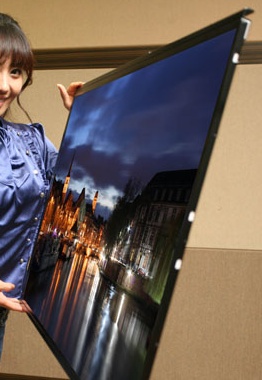 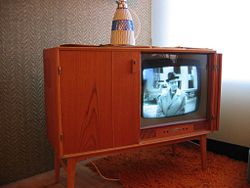 -->